FORMULAR PËR APLIKIM PËR PROJEKTE *Plotësoni  VETËM në hapësirat e bardha* Ju lutemi përshkruani jo më shumë se 75 karakterePjesa I.  Projekti i detajuar:Ju lutem, jepini të gjithë informacionin e nevojshëm në lidhje me projektin e propozuar më poshtë. Në këtë pjesë ju lutem jepni sa më shumë detaje të jetë e mundur.1.2. Analiza e projektit- SWOT**Identifikoni elementet e Analizës SWOT për projektin tuaj. Si të shfrytëzohen secila Përparësi? Si të ndalohet secila Dobësi? Si të përfitohet nga çdo Mundësi? Si të mbrohet nga çdo Rrezik?Pjesa II. Përvoja në trajnime të fushës së kërkuar Pjesa III.Organizimi i organizatës (stafi nga vetë organizata dhe ekspertëve/trajnerëve të angazhuar në projekt).ORARI PROJEKTUES I AKTIVITETEVE 2015Shtojcat:Buxheti i detajuar (të shkarkohet në KËTU)Referenca për trajnime në lëmin e Shkathtësive jetësoreCV-të e stafit që do të zbatojë projektinCV-të e ekspertëve/trajnerëve që do të angazhohen në projektProjektet të mbyllura në zarfe duhet të dorëzohen personalisht në MKRS, zyra nr. 022 në 3 (tri) kopje.Për informata shtesë mund të kontaktoni në tel: 038/211 438Emri dhe Mbiemri:				Vendi:					Data:_____________________________________	                      __________________________               	______/________/__________Data e Aplikimit:  	 Emri i Organizatës	Titulli i projektit*: Personi /at kontaktues: Personi /at kontaktues: Personi /at kontaktues:Emri dhe MbiemriTitulli/pozita në organizatë  AdresaTel.	e-mail	Fax	Përshkrimi i organizatës:Ju lutem jepni një përshkrim të përgjithshëm të  profilit të organizatës suaj. Përmbledhja ekzekutive e projektit:Ky seksion duhet të shkruhet në fund. Ju lutem, përshkruani  një profil të përgjithshëm të projektit dhe çështjet që do të adresohen në projekt. PërparësitëMundësitë Dobësitë 		Rreziqet	1.3. Përshkrimi dhe Justifikimi:  Ju lutemi, të siguroni një skicë narrative të projektit tuaj. Përcaktoni qëllimin, çfarë aktivitetesh do të kryhen, dhe se si do të arrihen këto synime. 1.4. Objektivat e projektitÇfarë janë objektivat e projekti që synohet të arrihen dhe çfarë rezultatet specifike priten nga projekti?	1.5.  Metodat dhe Metodologjia e ProjektitPërcaktoni metodat dhe metodologjinë se si do të arrihen objektivat e projektit.	1.6 Kurrikulat e trajnimitPërcaktoni korrikulat që do të përdoren në trajnim. Çfarë tema trajtojnë ato dhe si ndikojnë ato tek të rinjtë që do të trajnohen?	1.7. Përfituesit e ProjektitListoni se kush do të jenë përfituesit direkt dhe indirekt të projektit.	1.8. Rezultatet e projektitÇfarë rezultate prisni ju në drejtim të të dyja rezultatet: rezultateve afatshkurtra dhe rezultateve afatgjata dhe proceseve që mund të vënë në lëvizje nga projekti? Tregoni se si do të shpërndahen këto informacione	1.9. QëndrueshmëriaPërshkruani se si projekti do të vazhdojë (në qoftë se janë siguruar të gjitha fondet) dhe çfarë do të jetë qëndrueshmëria e tij	1.10. Vlerësimi dhe NdikimiCilat janë masat për sukses? Si do të dihet nëse projekti ka pasur sukses në përmbushjen e objektivave të saj (vlerësimet duhet të jenë të matshme, kuptimplotë, specifike, dhe koha e kufizuar)?	2.1. Përvoja në trajnime të fushës së kërkuar
Ju lutem listoni të gjitha referencat, dhe përvojat në trajnime të fushës së kërkuar3.1. Individët kyç
Ju lutem listoni personat kyç që do të jenë të angazhuar në projekt, së bashku me kualifikimet e tyre	Informacionet shtesë
Ju lutem tregoni çdo informacion tjetër përkatës që do të jetë relevant për realizimin e projektitPër të zgjedhur datën  e fillimit dhe përfundimit për secilin aktivitet, thjesht klikoni mbi *REKOMANDOHET  QË ORARI PROJEKTUES I AKTIVITETEVE TË JETË FAQE E VEÇANT Për të zgjedhur datën  e fillimit dhe përfundimit për secilin aktivitet, thjesht klikoni mbi *REKOMANDOHET  QË ORARI PROJEKTUES I AKTIVITETEVE TË JETË FAQE E VEÇANT Për të zgjedhur datën  e fillimit dhe përfundimit për secilin aktivitet, thjesht klikoni mbi *REKOMANDOHET  QË ORARI PROJEKTUES I AKTIVITETEVE TË JETË FAQE E VEÇANT Për të zgjedhur datën  e fillimit dhe përfundimit për secilin aktivitet, thjesht klikoni mbi *REKOMANDOHET  QË ORARI PROJEKTUES I AKTIVITETEVE TË JETË FAQE E VEÇANT Për të zgjedhur datën  e fillimit dhe përfundimit për secilin aktivitet, thjesht klikoni mbi *REKOMANDOHET  QË ORARI PROJEKTUES I AKTIVITETEVE TË JETË FAQE E VEÇANT Për të zgjedhur datën  e fillimit dhe përfundimit për secilin aktivitet, thjesht klikoni mbi *REKOMANDOHET  QË ORARI PROJEKTUES I AKTIVITETEVE TË JETË FAQE E VEÇANT jANARsHKURTmARSmARSmARSpRILLmAJqERSHORKORRIKGUSHTSHTATORSHTATORSHTATORTETORNENTORDHJETOREmri i Bankës	Numri i llogarisë së organizatës	Emri i llogarisë së organizatës	Numri fiskal i organizatës	Numri i regjistrimit të organizatës	Shënim: Përveç plotësimit të këtë formulari të aplikimi, informacionet shtesë mund të bashkëngjiten për të mbështetur kërkesën tuaj.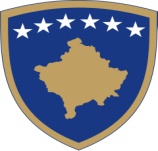 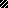 